How to Create Legacy SCCM Bootable USB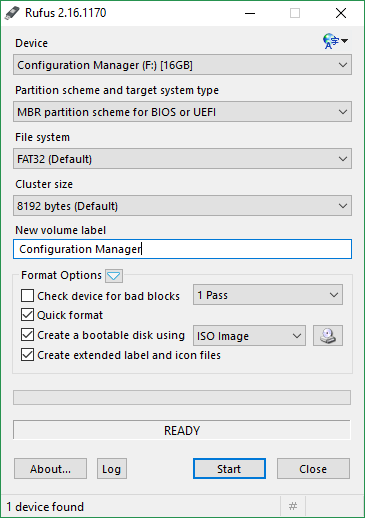 Click the CD icon highlighted aboveSelect the SCCM .ISO file downloaded earlier.Click Start, once complete close Rufus.